Урок 17 апреля (пятница). (15.30)Сольфеджио.Перепиши интервалы  в тетрадь и определи их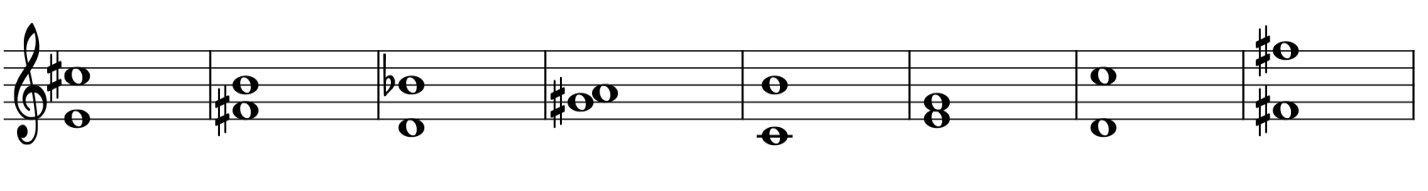 Вспомнить правила: (Распечатка для 4 класса тебе поможет)Назови виды трезвучий. (их 4)Чем отличается мажорное трезвучие от минорногоЧем отличается мажорное трезвучие от увеличенногоЧем отличается минорное трезвучие от уменьшенногоПостроить 4 вида трезвучий от ми  Перепиши аккорды в тетрадь и определи их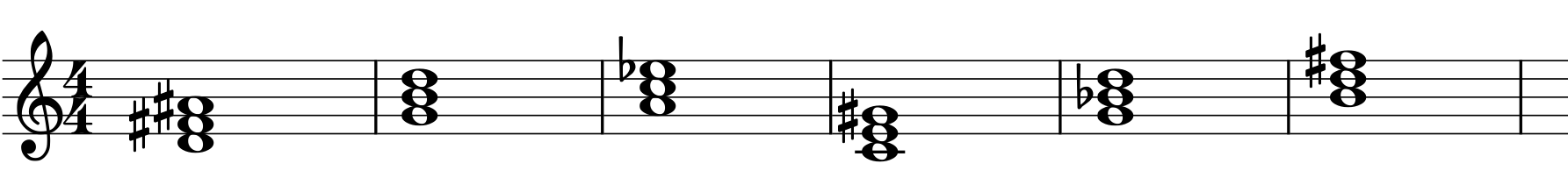 Музыкальная литература.Выполни тест.1. Место рождения А.П. Бородина:а) г. Петербург
б) г. Москва
в) г. Воткинск2. Полное имя композитора а) Алексей Порфирьевичб) Александр Порфирьевичв) Александр Петрович3. Какое первое музыкальное сочинение было написано А.П. Бородиным в девятилетнем возрасте?а) «Индийский галоп»
б) «Марш победы»
в) полька «Элен»4. Учебное заведение, которое в 1865 году окончил А.П. Бородин:а) Благородный пансион
б) Морской корпус
в) Медико-хирургическая академия5. Какая талантливая пианистка стала женой А.П. Бородина?а) Клара Вик
б) Н. Н. Пургольд
в) Е. С. Протопопова6. Укажите композитора, знакомство с которым в 1862 году стало знаменательным в жизни А.П. Бородина:а) М. И. Глинка
б) А. С. Даргомыжский
в) М. А. Балакирев7. Какое название дал В.В. Стасов Второй симфонии А.П. Бородина?а) «Славянская героическая»
б) «Патетическая»
в) «Богатырская»8. Известная опера А.П. Бородина?а) «Иван Сусанин»б) «Борис Годунов»в) «Князь Игорь»9. А.П. Бородин был:а) профессором Петербургской консерватории
б) профессором Медико-хирургической академии
в) морским офицером10. Отметьте вокальное сочинение А.П. Бородина:а) «Сомнение»
б) «Я Вас любил»
в) «Спящая княжна»11. Кто был автором текста вокальных сочинений А.П. Бородина «Песня тёмного леса» и «Морская царевна»?а) А. П. Бородин
б) А. С. Пушкин
в) М. Ю. Лермонтов12. С каким знаменитым венгерским композитором А.П. Бородин познакомился в 1877 году?а) Г. Берлиозом
б) Ф. Листом
в) Р. Шуманом13. Годы жизни композитора.а) 1833-1887
б) 1835-1889
в) 1843-1898Посмотри на сайте   https://www.youtube.com/watch?v=1tfQ26hpm9Y    фильм-оперу «Князь Игорь» А. П. Бородина